7天军事成长营（河南）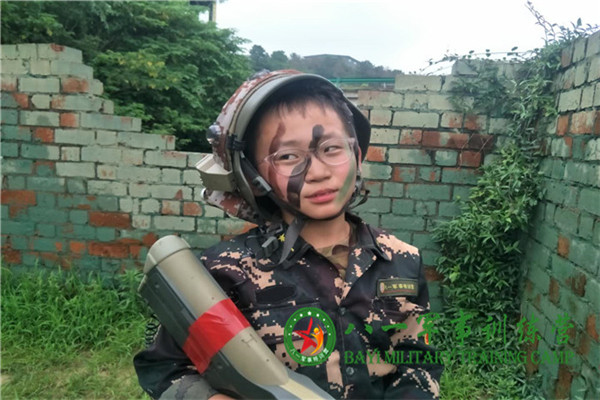 课程特色1、习惯养成教育——执行军人一日生活制度，培养营员良好的生活自理习惯；学习军人的日常行为规范礼仪礼节，塑造军人形象。2、军事拓展训练——挑战个人极限，培养营员自控能力，磨练意志，挖掘潜能，开拓思维，提高营员综合素质，锻炼其团队协作、沟通融合能力。3、军事技能训练——掌握防护格斗战略战术等军事技能基本功，增强国防观念和安全意识，强化爱国主义、集体主义观念，加强组织纪律性。4、生存能力训练——野外生存能力训练，掌握野外生存技巧，野外险情处置，野外应急措施，陶冶情操，净化心灵，舒缓压力，释放心情。5、心智能力培养——有效沟通，释放内心情感，增强抗挫、抗压及情绪管控能力；强化责任目标，培养自信心，增强学习动力；6、应急自救训练——普及营员自救保护常识，面对紧急情况下消防逃生、防化险情的处理及应急反应能力。7、安全防范教育——安全防范预设预想，增强防范意识；从思想上认识安全重要性，防校园暴力、防恐知识及心理预备，学习遇到危险时的处置办法；8、感恩励志教育——唤醒营员的感恩意识，学会知恩、感恩、报恩；强化吃苦精神，坚定信念，树立远大理想，励志人生；9、综合素质拓展——开展丰富的实践活动，强化学员的探索精神与创新意识，启发想象力与创造力，认识自身潜能，提高综合素质与潜能。课程安排费用说明（1）营地食宿、训管、服装、道具、资料、保险等，营费：2280元/人。
（2）特需服务：营员需要接机或接站的特需服务费用为：各火车站至营地单程160元/人，机场至营地单程200元/人；
  注：为了确保孩子安全和活动效果，主办方保留因天气等不可抗力及任何不可归责于我方的其它原因，调整活动内容的权利。

【携带物品】
1、个人洗漱用具（牙杯、牙刷、牙膏、毛巾、洗涤用品)；
2、个人生活用品（换洗衣服2套、内衣2套、运动鞋2双、袜子3双、拖鞋1双）；
3、学生假期作业（学习用具、笔、日记本、课外书籍等）请酌情带到营地，并做好计划；
4、少量备用金（建议短期营100元/长期营300元，入营时交给教官保管，离营时交还）。
5、特别提示：禁止携带大量现金及贵重物品(如随身听,相机MP3,游戏机,笔记本电脑等)。如需携带手机者，将由教官统一保管，离营时交还。付款方式注意事项课程天数：7天适合对象：年满6—17周岁，身体健康，无先天性疾病或遗传病史的青少年均可报名参加。优惠政策：4月30日前，个人报名优惠380元，3人及以上团报优惠480元/人特别注意：报名时需预交300元报名费（含在学费内）或全额营费确定名额。价格：￥2280元/人第一阶段第一阶段第一阶段施训目标：新兵入营，逐步适应军旅生活，进入基础施训阶段，培养军事素养，塑形正体，规范行为习惯；使学员重新认识和评价自我，完善个性品质，磨练意志，激发潜能。施训目标：新兵入营，逐步适应军旅生活，进入基础施训阶段，培养军事素养，塑形正体，规范行为习惯；使学员重新认识和评价自我，完善个性品质，磨练意志，激发潜能。施训目标：新兵入营，逐步适应军旅生活，进入基础施训阶段，培养军事素养，塑形正体，规范行为习惯；使学员重新认识和评价自我，完善个性品质，磨练意志，激发潜能。第1天时间活动安排第1天上午1、办理入营手续2、熟悉营地第1天下午1、军人形象训练2、入伍仪式3、签军令状第1天晚上1、生活自理能力训练2、自我介绍3、情绪疏导课程第2天上午1、学习军人军姿、着装、礼仪要求与日常行为规范第2天下午1、内务PK2、课业辅导/学能提升3、团队融入第2天晚上1、学习军歌2、生活自理能力训练第3天上午1、军体拳训练2、战术训练3、野外生存知识第3天下午1、内务PK2、课业辅导/学能提升3、地震火灾模拟演练第3天晚上1、生活自理能力2、班务会+日记第4天上午1、伸展训练2、特种兵CQB战术训练第4天下午1、内务PK2、课业辅导/学能提升3、教会行李打包第4天晚上1、军歌拉练2、生活自理能力训练第5天上午1、野外拉练2、捡柴生火3、野炊第5天下午1、搭建帐篷2、站岗巡逻3、目测距离、辨别方向、寻找水源第5天晚上1、总结2、生活自理能力3、战士笔记+班务会第6天上午1、三大战役--《丛林夺旗战》、《歼灭战》、《攻坚战》第6天下午1、内务PK2、课业辅导/学能提升3、神笔马良第6天晚上1、感恩教育课程2、生活自理能力训练3、战士笔记+班务会第7天上午1、风雨人生路（让孩子体会家长的辛苦付出，学会知恩、感恩、报恩）；第7天下午1、回顾总结、汇报表演、颁发荣誉证书、合影留念；发放纪念品，告别军营。支 付 宝：北京茁跃教育科技有限公司 对公 支付宝：byjlxly@qq.com对公帐号帐户名：北京茁跃教育科技有限公司
开户行：中国工商银行北京中关村支行     帐 号：02000956092001372841、可预交报名费300元（包含在学费内）或全额交费报名，汇款时请务必在“留言”栏填写营员姓名，以便工作人员与您核实确认参营名额是否预定成功；
2、报名后请保留好收费凭证或汇款凭条以备入营使用；
3、开营前一周发放入营通知书。1、年满6—18周岁，身体健康，无先天性疾病或遗传病史的青少年均可报名参加，家长需如实告知；
2、家长需详细准确提供营员信息，对性格内向或有不良习惯的营员，家长需详细告知，方便教官和辅导老师制定教育方案，更好的让学员适应军营集体生活；
3、严禁携带易燃,易爆及各种利器等违禁或危险物品入营;禁止携带大量现金及其他贵重物品(如数码相机,笔记本电脑,随身听等)
4、入营期间须严格遵守《营队管理制度》相关规定；
5、夏令营活动采用全封闭军事化管理，营员统一食宿，活动期间不安排家长探视；
6、营员需自备如下生活用品：水杯、洗漱用品、换洗衣物、凉拖鞋。
7、出发前5日请将学员乘坐车次或航班号、抵达时间、是否预订返程票等详细信息传真或发送电子邮件至八一军旅夏令营办公室。